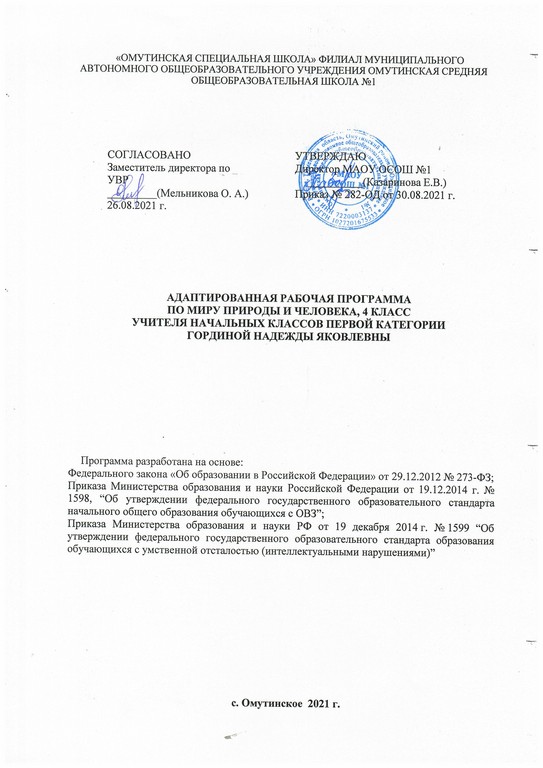 Планируемые результаты изучения предмета  Личностные, предметные результаты освоения учебного предметаЛичностные результаты:•         Ценить и принимать следующие базовые ценности «добро», «природа», «семья»;•         Воспитывать уважение к своей семье, к своим родственникам, любовь к родителям, к своей Родине;•         Освоить роль ученика;•         Оценивать жизненные ситуации с точки зрения общечеловеческих норм (плохо и хорошо);•         Знакомить с профессиями учитель, воспитатель, повар ,медсестра, швея, плотник;•         Формировать представления о здоровом образе жизни:        элементарные гигиенические навыки; охранительные режимные моменты.Базовые учебные действия.Личностные УД:•        осознание себя как ученика, заинтересованного посещением школы, обучением, занятиями, как члена семьи, одноклассника, друга;•        способность к осмыслению социального окружения, своего места в нем, принятие соответствующих возрасту ценностей и социальных ролей;•        положительное отношение к окружающей действительности, готовность к организации взаимодействия с ней и эстетическому ее восприятию; •        целостный, социально ориентированный взгляд на мир в единстве его природной и социальной частей; •        самостоятельность в выполнении учебных заданий, поручений, договоренностей; •        понимание личной ответственности за свои поступки на основе представлений об этических нормах и правилах поведения в современном обществе; •        готовность к безопасному и бережному поведению в природе и обществе.Регулятивные УД:•        входить и выходить из учебного помещения со звонком; •        ориентироваться в пространстве класса (зала, учебного помещения); •        пользоваться учебной мебелью; •        адекватно использовать ритуалы школьного поведения (поднимать руку, вставать и выходить из-за парты и т. д.); •        работать с учебными принадлежностями (инструментами) и организовывать рабочее место;•        передвигаться по школе, находить свой класс, другие необходимые помещения; •        принимать цели и произвольно включаться в деятельность, следовать предложенному плану и работать в общем темпе;•        активно участвовать в деятельности, контролировать и оценивать свои действия и действия одноклассников;•        соотносить свои действия и их результаты с заданными образцами, принимать оценку деятельности, оценивать ее с учетом предложенных критериев, корректировать свою деятельность с учетом выявленных недочетов.Познавательные УД:•        выделять существенные, общие и отличительные свойства предметов; •        устанавливать видо-родовые отношения предметов; •        делать простейшие обобщения, сравнивать, классифицировать на наглядном материале; •        пользоваться знаками, символами, предметами-заместителями;•        читать;•        писать; •        наблюдать; работать с информацией (понимать изображение, текст, устное высказывание, элементарное схематическое изображение, таблицу, предъявленные на бумажных, электронных и других носителях).Коммуникативные УД: •        вступать в контакт и работать в коллективе (учитель - ученик, ученик – ученик, ученик – класс, учитель-класс);•        использовать принятые ритуалы социального взаимодействия с одноклассниками и учителем; •        обращаться за помощью и принимать помощь; •        слушать и понимать инструкцию к учебному заданию в разных видах деятельности и быту;•        сотрудничать со взрослыми и сверстниками в разных  социальных ситуациях; •        доброжелательно относиться, сопереживать, конструктивно взаимодействовать с людьми; •        договариваться и изменять свое поведение с учетом  поведения других участников спорной ситуации.Предметные результаты:Иметь представление о временах года и сезонных изменениях в природе;Знать названия изучаемых объектов, их частей;Характеризовать знакомые предметы по основным свойствам (цвету, форме, величине, вкусу, запаху, материалу и др.);Уметь сравнивать предметы по вопросам учителя (находить отличие и сходство);Отвечать на поставленный вопрос полным ответом, используя слова данного вопроса;Использовать в межличностном общении простую полную фразу из 3-4 слов.Предметные результаты освоения АООП общего образования включают освоенные обучающимися знания и умения, специфичные для каждой образовательной области, готовность к их применению, рассматриваются как одна из составляющих при оценке итоговых достижений. АООП ОО выделяет два уровня овладения предметными результатами:минимальный - является обязательным для всех обучающихся с умственной отсталостью;достаточный - не является обязательным для всех обучающихся.Минимальный и достаточный уровни усвоения предметных результатов по предмету «Мир природы и человека» на конец обучения.Содержание учебного предмета Структура курса представлена следующими разделами: «Сезонные изменения», «Неживая природа», «Живая природа (в том числе человек)», «Безопасное поведение».Содержание программы:Сезонные измененияЦель: формирование понятий о различных временах года. Исходя из причины - деятельности Солнца, определять следствия - признаки времён года. Обобщение и закрепление представлений о жизни растений, животных в разные времена года. Закрепление представлений о деятельности человека в связи с сезонными изменениями в природе.Формирование представлений о явлениях в неживой природе: замерзание рек (ледостав), иней, изморозь, моросящий дождь, ледоход, проталина, разлив, ливень, град, роса, туман.Растения и животные в разное время года. Сад, огород, поле, лес в разное время года.Дикие и домашние животные в разное время года.Труд людей города и села в разное время года.Устанавливается взаимосвязь природных изменений и изменений в жизни растений, животных, деятельности человека.Неживая природаЦель: знакомство учащихся со свойствами почвы, её составом, значением для жизни животных и человека. Формирование элементарных представлений о свойствах элементов почвы: песка, глины, камней, перегноя. Формирование первичных представлений о формах поверхности земли.Почва. Состав почвы: песок, глина, камни. Простейшие свойства почвы, их значение для растений.Способы обработки почвы: рыхление, полив и т. д.Формы поверхности 3емли: равнины, низменности, холмы, горы.Для изучения почвы необходимо использовать наглядный материал (песок, глину и т. д.).Живая природаРастенияЦель: закрепление представлений о жизни растений. Расширить представления о растениях, выделяя такие группы растений, как культурные и дикорастущие, лекарственные. Показать роль человека в создании культурных растений, их значение в жизни человека. Познакомить учащихся со строением, жизнью, выращиванием и значением для человека растений поля.Растения сада, огорода, леса, их сравнение. Растения культурные и дикорастущие (по 2-3 наиболее распространённых). Уход за цветами в саду. Лекарственные растения: календула, зверобой. Редкие растения и их охрана. Парк (сквер). Создание человеком парков. Растения поля. Рожь, пшеница, овёс и др. Уход человека за полевыми растениями, их значение в жизни человека. Строение полевых растений: корень, стебель-соломина, лист, колос, метёлка. Влияние сезонных изменений на жизнь полевых растений.Животные  Цель: показать роль и значение домашних животных в жизни человека. Познакомить с работой человека по созданию новых, полезных для него пород животных. Познакомить учащихся с новой группой: водоплавающие птицы (дикие и домашние), с особенностями их строения, приспособлением к среде обитания.Домашние животные: лошадь, овца, корова, свинья. Разведение человеком домашних, животных, уход за ними. Ферма. Разнообразие пород домашних животных. Птицы. Разнообразие птиц. Птицы - друзья сада; охрана птиц.Домашние птицы: курица, гусь, утка. Внешний вид, повадки, забота о потомстве. Уход за ними.Дикие птицы: утка, гусь, лебедь. Внешний вид, образ жизни. Сравнение с домашними уткой и гусем.Насекомые. Внешний вид, образ жизни, питание.Полезные насекомые. Разведение и использование человеком пчёл. Пасека.Насекомые-вредители.При изучении домашних животных отметить работу человека по созданию новых пород животных, показать, как человек использует свои знания о природе, особенностях животных в организации ухода и разведения того или иного животного. Сравнение диких и домашних птиц позволит учителю показать взаимосвязь дикой природы и деятельности человекаЧеловекЦель: формирование элементарных представлений о значении мозга человека, о правильной организации своей жизни. Показать взаимосвязь человека и окружающей природы. Рассказать о необходимости бережного отношения к природе как среде обитания человека, её охране.Профилактика травматизма головного мозга.Режим дня. Предупреждение перегрузок, правильное чередование труда и отдыха.Состояние природы и её влияние на здоровье человека. 3абота человека о чистоте воды, воздуха, забота о земле. Охрана редких растений и исчезающих, животных. Зоопарк. Заповедник. Лесничество.Календарно-тематическое планированиеУчебная дисциплинаУровни освоения предметных результатовУровни освоения предметных результатовУчебная дисциплинаМинимальный уровеньДостаточный уровеньМир природы и человекаузнавать и называть изученные объекты на иллюстрациях, фотографиях; иметь представления о назначении объектов изучения;относить изученные объекты к определенным группам (корова - домашнее животное);называть сходные объекты, отнесенные к одной и той же изучаемой группе (фрукты; птицы; зимняя одежда);знать требования к режиму дня школьника и понимать необходимость его выполнения;знать основные правила личной гигиены;иметь представления об элементарных правилах безопасного поведения в природе и обществе;выполнять здания под контролем учителя, адекватно оценивать свою работу, проявлять к ней ценностное отношение, понимать оценку педагога;знакомиться с детьми, предлагать совместную игру и отвечать на приглашение (давать согласие или отказываться);владеть несложными санитарно-гигиеническими навыками (мыть руки, чистить зубы, расчесывать волосы и т. п.);владеть навыками самообслуживания (чистить одежду щеткой, хранить ее на вешалке, чистить кожаную обувь, мыть посуду после еды и т. п.);ухаживать за комнатными растениями; подкармливать птиц, живущих около школы;составлять повествовательный или описательный рассказ из 3 -5 предложений об изученных объектах по предложенному плану;адекватно взаимодействовать с изученными объектами окружающего мира в учебных ситуациях; адекватно вести себя в классе, в школе, на улице в условиях реальной или смоделированной учителем ситуации.узнавать и называть изученные объекты в натуральном виде в естественных условиях; иметь представления о взаимосвязях между изученными объектами, их месте в окружающем миреотносить изученные объекты к определенным группам с учетом различных оснований для классификации (волк — дикое животное, зверь (млекопитающее), животное, санитар леса);знать отличительные существенные признаки групп объектов; знать правила гигиены органов чувств;знать некоторые правила безопасного поведения в природе и обществе с учетом возрастных особенностей;быть готовыми использовать полученные знания при решении учебных, учебно-бытовых и учебно-трудовых задач.проявлять интерес, активность и самостоятельность в работе на уроке;применять сформированные знания и умения при решении новых учебных, учебно-бытовых и учебно-трудовых задачразвернуто характеризовать свое отношение к изученным объектамотвечать и задавать вопросы учителю по содержанию изученного, проявлять желание рассказать о предмете изучения или наблюдения, заинтересовавшем объекте;выполнять задания без текущего контроля учителя (при наличии предваряющего и итогового контроля), качественно осмысленно оценивать свою работу и работу одноклассников, проявлять к ней ценностное отношение, понимать замечания, адекватно воспринимать похвалу;проявлять активность в организации совместной деятельности и ситуативного общения с детьми; адекватно взаимодействовать с объектами окружающего мира; совершать действия по соблюдению санитарно-гигиенических норм; выполнять доступные природоохранительные действия;быть готовыми к использованию сформированных умений при решении учебных, учебно-бытовых и учебно-трудовых задач в объеме программы. №                                                  Тема Количество часов1Сезонные изменения в природе.Времена года. Осень.Зима.Весна.Лето.1233332Неживая природа.53Живая природа.Растения.Животные.Человек.Безопасное поведение.17554              3Всего 34№ урокаТема урокаМодуль воспитательной программы Кол-во часовДатаНеживая природа.Сезонные    изменения (времена года) – 12 ч. 1Сезонные изменения в природе. Осень. Растения осенью.Мини – экспедиция «Раз травинка, два травинка».12Животные осенью.13Труд людей осенью.14Зима. Растения зимой.15Животные зимой.16Труд людей зимой.17Весна. Растения весной.18Животные весной.19Труд людей весной.110Лето. Растения летом.111Животные летом.112Труд людей летом.1Неживая природа -3 ч.13-14Неживая природа. Почва.215Рельеф.1Живая природа – 16 ч.Растения – 7 ч. 16Растения. Огород.117Лес.118Сад.119Растения культурные и дикорастущие.Мини – экспедиция «Раз травинка, два травинка».120Лекарственные растения.121Парки.122Растения поля.1Животные – 5 ч.23Домашние животные.124Птицы.Акция «Покорми птиц».125Дикие птицы.126Домашние птицы.127Насекомые. Пчелы.1Человек – 4 ч.28-29Мозг человека.230Режим дня.Месячник ЗОЖ131Охрана природы.1Безопасное поведение – 3ч.32Правила поведения дома. Правила поведения в школе.133Правила дорожного движения. Дорога. Пешеходный переход.134Транспорт. Мы - пассажиры.1Итого 34 часов